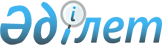 Қазақстан Республикасы Yкiметiнiң 2004 жылғы 29 желтоқсандағы N 1422 қаулысына өзгерiс енгiзу туралыҚазақстан Республикасы Үкіметінің 2005 жылғы 13 қазандағы N 1023 Қаулысы

      Қазақстан Республикасының Үкiметi  ҚАУЛЫ ЕТЕДI: 

      1. "Қазақстан Республикасының Үкiметi заң жобалау жұмыстарының 2005 жылға арналған жоспары туралы" Қазақстан Республикасы Үкiметiнiң 2004 жылғы 29 желтоқсандағы N 1422  қаулысына  мынадай өзгерiс енгiзiлсiн: 

      көрсетілген қаулымен бекiтілген Қазақстан Республикасының Үкiметi заң жобалау жұмыстарының 2005 жылға арналған жоспарында: 

      реттік нөмiрi 42-2-жол алынып тасталсын. 

      2. Осы қаулы қол қойылған күнiнен бастап қолданысқа енгiзiледi.        Қазақстан Республикасының 

      Премьер-Министрі 
					© 2012. Қазақстан Республикасы Әділет министрлігінің «Қазақстан Республикасының Заңнама және құқықтық ақпарат институты» ШЖҚ РМК
				